I confirm that the learner has demonstrated competence by satisfying all of the criteria for this unit and that I have authenticated the work.Signature of assessor:  _____________________	Name (in block capitals): _____________________	Date:  ______________   Countersignature of qualified assessor (if required) and date:	IV initials (if sampled) and date:		Countersignature of qualified IV (if required) and date:	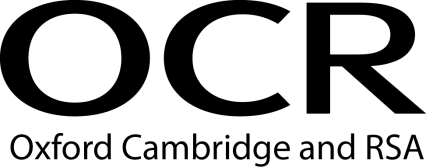 Evidence Record SheetOCR Level 4 Diploma in Career Information and Advice*OCR Level 6 Diploma in Career Guidance and Development**Delete as appropriateEvidence Record SheetOCR Level 4 Diploma in Career Information and Advice*OCR Level 6 Diploma in Career Guidance and Development**Delete as appropriateEvidence Record SheetOCR Level 4 Diploma in Career Information and Advice*OCR Level 6 Diploma in Career Guidance and Development**Delete as appropriateUnit Title: Enable clients to develop and evidence their employment-related skillsEnable clients to develop and evidence their employment-related skillsEnable clients to develop and evidence their employment-related skillsEnable clients to develop and evidence their employment-related skillsEnable clients to develop and evidence their employment-related skillsOCR unit number:Unit 21Unit 21Unit 21Unit 21Unit 21Learner Name:I confirm that the evidence provided is a result of my own work.I confirm that the evidence provided is a result of my own work.I confirm that the evidence provided is a result of my own work.I confirm that the evidence provided is a result of my own work.I confirm that the evidence provided is a result of my own work.I confirm that the evidence provided is a result of my own work.Signature of learner:Signature of learner:Date:Learning OutcomesAssessment CriteriaEvidence ReferenceAssessment Method*1.	Understand the concept of employment-related skills and how these have changed over timeexamine the definition of employment-related skills as used in different contexts across the career development sectorcritically analyse research that supports the need for employment-related skills and how these have evolvedUnderstand how clients develop their employment-related skillscritically evaluate a range of formal and informal ways in which clients can develop their employment-related skillsanalyse a range of methods to motivate clients to further develop their employment-related skillsUnderstand the different ways in which clients can consider, articulate, and evidence their employment-related skillsidentify ways in which clients can learn about the employment-related skills requested by different types of employerevaluate different methods and reflective models, clients can use to reflect upon the development of their employment-related skillsevaluate different methods to enable clients to articulate and evidence their employment-related skills4.	Plan the content of an activity to enable clients to consider, articulate and evidence their employment-related skills and be motivated to develop these further4.1	establish the learning needs of the clients and the learning outcomes for the activity 4.2	plan the content of the activity5.	Be able to deliver the employment-related skills activity5.1 	deliver the employment-related skills activity using relevant skills to meet clients’ needs6. 	Be able to evaluate the employment-related skills activity6.1	evaluate the outcomes of learning from the employment-related skills activity 6.2	apply the outcomes of the evaluation of the activity to the planning of future employment-related skills activities*Assessment method key: O = observation of learner, EP = examination of product; EWT = examination of witness testimony; ECH = examination of case history; EPS = examination of personal statement; EWA = examination of written answers to questions; QL = questioning of learner; QW = questioning of witness; PD = professional discussion*Assessment method key: O = observation of learner, EP = examination of product; EWT = examination of witness testimony; ECH = examination of case history; EPS = examination of personal statement; EWA = examination of written answers to questions; QL = questioning of learner; QW = questioning of witness; PD = professional discussion*Assessment method key: O = observation of learner, EP = examination of product; EWT = examination of witness testimony; ECH = examination of case history; EPS = examination of personal statement; EWA = examination of written answers to questions; QL = questioning of learner; QW = questioning of witness; PD = professional discussion*Assessment method key: O = observation of learner, EP = examination of product; EWT = examination of witness testimony; ECH = examination of case history; EPS = examination of personal statement; EWA = examination of written answers to questions; QL = questioning of learner; QW = questioning of witness; PD = professional discussion